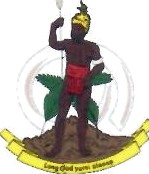 Statement delivered by Sumbue ANTAS,Ambassador/ Permanent Representative of Vanuatu to the United Nations and UN Agencies in Geneva  35th Session of the Working Group of the Universal Periodic ReviewReview of Grenada27th January 2020Thank you, Mme President, Vanuatu warmly welcomes the delegation of Grenada to this review and thanks the delegation for the comprehensive presentation today.  Vanuatu welcomes the positive steps taken up by the government to strengthen the legislative framework to promote and protect human rights, in particular, ratification of UN Convention Against Torture; developing National Strategic Development Plan 2020-2035; and The Gender Equality Policy and Action Plan 2014-2024.We also note approval of National Adaptation Plan by Grenada, a tool introduced by the United Nations Framework Convention on Climate Change (UNFCCC) as a way for countries to reduce their vulnerability to the impacts of climate change by building adaptive capacity and resilience.Vanuatu recommends Grenada:To ratify the 1951 Convention relating to the Status of Refugees and its 1967 Protocol, the 1954 Convention relating to the Status of Stateless Persons and the 1961 Convention on the Reduction of Statelessness;Take positive steps to overturn old and, discriminatory laws and pass new laws promoting gender equality; andTo continue its efforts towards achieving equal access to quality education, including for children from low-income families.We wish Grenada every success at this Review.Thank you, Mme President.